T-shirt Order Form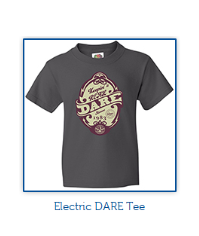 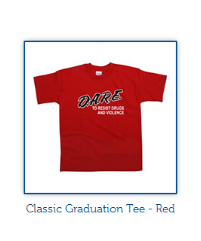 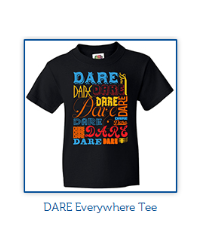 Adult Sizes	$7			  	              $8.50DARE Everywhere:  Small ____   Medium _____ Large _____   X-Large ____ 2XL ______ 3XL ______	Classic Graduation: Small ____   Medium _____ Large _____   X-Large ____ 2XL ______ 3XL ______Electric DARE: 	     Small ____   Medium _____ Large _____   X-Large ____   2XL ______ 3XL ______(Please indicate number of each size)Prices include shipping and handling.Total Enclosed $________________											HORRELL											STROUP/LAMB___________________________________________		_____________________________	    Student Name						DARE Class Period #Make checks payable to: LMTSD/MurraySend orders to your student’s Social Studies teacher.The sale ends Thursday, November 7th. On a related note: You are invited to attend DARE Graduation, tentatively scheduled for Thursday, December 19, 2013 at 8:30 a.m. in the Murray Avenue School Cafeteria.